PENGARUH RELATIONSHIP QUALITY TERHADAP CUSTOMER LOYALITY PADA BOUTIQUE SUSAN DI KECAMATAN MEDAN AREASKRIPSIDisusun Untuk Memenuhi Persyaratan DalamMemperoleh Gelar Sarjana ManajemenJurusan Manajemen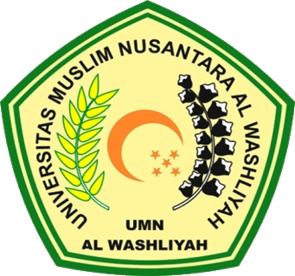 OLEH :ANISANPM. 173114157PROGRAN STUDI MANAJEMENFAKULTAS EKONOMIUNIVERSITAS MUSLIM NUSANTARA AL-WASHLIYAHMEDAN2021